Basic Granny Square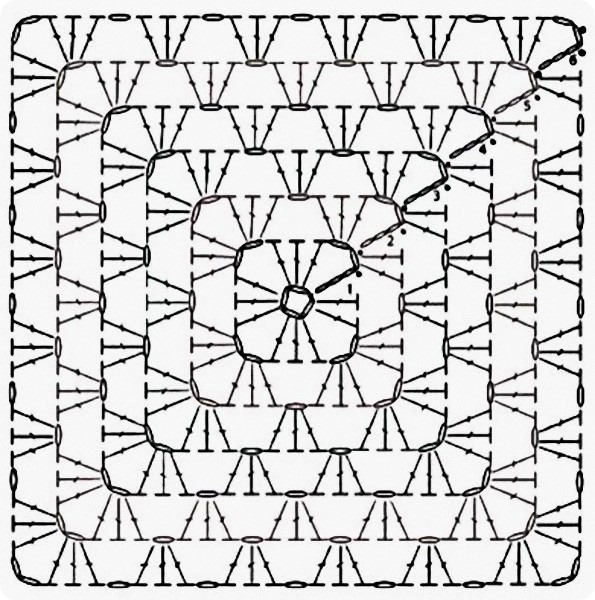 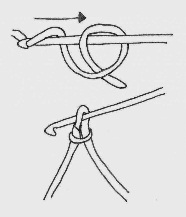  = Chainstitch		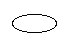 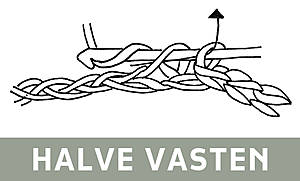 = Slipstich 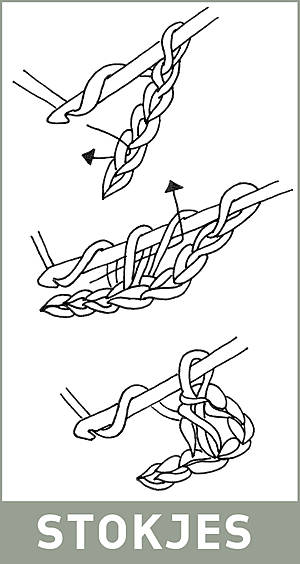 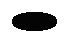 = double Chrochet 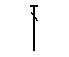 